EDUCATIONAL SERVICES COMMISSION OF NEW JERSEY http://www.escnj.usTransportation Department1690 Stelton RoadPiscataway, New Jersey 08854		Telephone:  (732) 777-9848  ext 1             Fax:  (732) 777-0310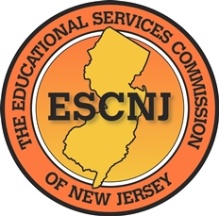 NEW BUS COMPANY CHECK LISTCompany Name____________________________                               _  THE FOLLOWING DOCUMENTS MUST BE SUBMITTED TO ESCNJ BEFORE BIDDINGCompany Insurance/Information FormSchool Bus CertificationStatement of Assurance Regarding Annual Certification of School Bus Drivers ***Omnibus Transportation Employee Testing Act Compliance Assurance with a statement that you are under contract on the facilities letterhead is also required.Annual Certifications of School Bus Drivers Transmittal Form***School Bus Driver/Aides Certification Roster and Criminal History with current Criminal History Approval attached*** Prescribed Form of Questionnaire ^^^Stockholder's Disclosure Statement ^^^Affirmative Action Documentation or Questionnaire ^^^Non-Collusion Affidavit ^^^Political Contribution Form ^^^Disclosure of Investment Activities in Iran ^^^Statement of Assurance Regarding Commercial Driver’s License Compliance Statement of Assurance Regarding Fingerprint Compliance Mantoux Testing Compliance W-9 FormHIB Training Statement of AssurancesInsurance Certificate (minimum $3,000,000) with Proper Statement and listing ESCNJ as an additional insured or Evidence of the Bidder’s Ability to Obtain the Required Insurance CoverageCLEAR Copies of Vehicle RegistrationsCLEAR Copies of all Drivers Licenses; front and back. Endorsements and restrictions must be shownNew Jersey Business Registration Certificate ^^^Certificate of Employee Information ^^^Pre-Employment Sexual Misconduct/Child Abuse Disclosure Release & Information Request https://nj.gov/education/crimhist/preemployment/index.html ^^^ INDICATES DOCUMENTS THAT MUST BE INCLUDED WITH EVERY BID IN ADDITION TO THIS PACKET.*** THESE ITEMS MUST ALSO BE SENT TO:   ROSEMARY LEPRI – MIDDLESEX COUNTY OFFICE OF EDUCATION13-15 KENNEDY BLVD, EAST BRUNSWICK, NJ 08816